Publicado en Sigüenza el 12/06/2018 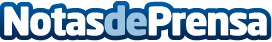 Sigüenza se llena de clásicos del motorCien coches de época, el más antiguo un Alvis de 1931, se han dado cita este domingo en la ciudad del DoncelDatos de contacto:Ayuntamiento de SigüenzaNota de prensa publicada en: https://www.notasdeprensa.es/siguenza-se-llena-de-clasicos-del-motor_1 Categorias: Automovilismo Castilla La Mancha Entretenimiento Industria Automotriz Patrimonio http://www.notasdeprensa.es